Toulmin’s Model of ArgumentAssignmentObjective:  In order to demonstrate a thorough understanding of Toulmin’s Model Argument, students will create a valid example using each of the five sections.Requirements:Students will focus on a specific argument that pertains to an issue that could positively affect them in the future.   This may be something based on education, finances, health, politics, family, etc.  The topic must be school appropriate.  The claim must be submitted to Edmodo as a REPLY, and once a claim is taken, students may not use that specific topic again.  For example, “You should read every day.”  Reading, specifically as in every day, cannot be used again, but reading nonfiction material or keeping up on current events would be two different topics.The argument must be supported by evidence and the sources must be documented in a Works Cited page.The assignment should contain the following information:Use the example handout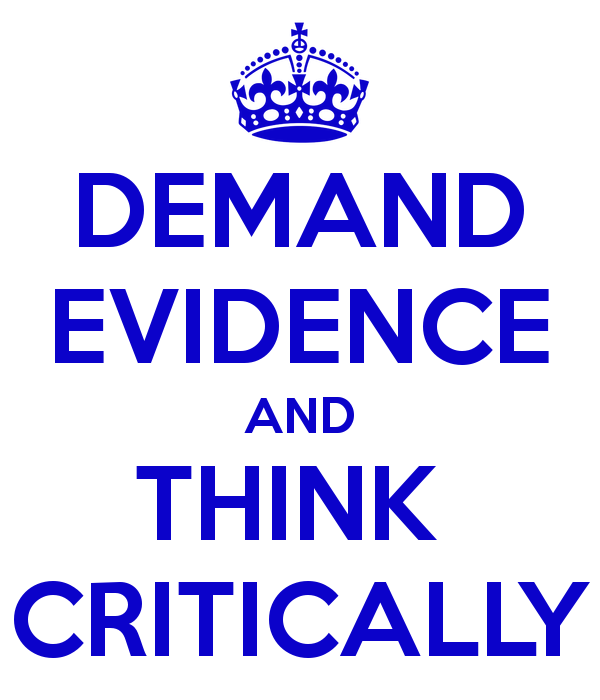 Title:  Toulmin’s Model of Argument         The…Layout – Landscape (both pages) Table – 2x5Sections:The Claim – 1 sentenceThe Grounds – 1 sentenceThe Warrant – 1 sentenceThe Backing – 1 sentenceThe Rebuttal – 2-3 sentencesThe combined sentences should be written at grade level (use the Readability Test) and documented at the bottom of the Works Cited page.Complete sentences are required.Qualifiers – defined & highlighted in one color (at least 2)Absolutes – defined & highlighted in a different color (at least 2)Separate Page  - Works CitedMLA style – minimum of three reliable sourcesDatabases from the ND State website are acceptableFirst draft will be printed off, stapled, and turned in for editing.Final draft will be submitted in Mrs. Strenge’s FolderSaved as ToulminFirst&LastNameDue Dates:Due dates will be posted on Edmodo.Please see Mrs. Strenge if you have any questions. 